Бежать, конечно, никуда не надо, и прятаться тоже, хотя очень хочется, особенно, когда ваше солнышко и зайчик катается по земле в истерике и требует очередную шоколадку, и вы с ужасом ловите себя на мысли: «Это не мой ребёнок. Мой был спокойный и послушный зайчик, а этот…..». 
Нет, дорогие родители, могу вас уверить, ребёнок именно ваш. Просто он взрослеет и пока ещё не знает, что ему делать с этой «взрослостью» и как себя вести дальше. Ну, что ж, давайте разбираться.

Если на любое ваше предложение ребёнок отвечает «Нет», а раньше он это делал с удовольствием, если он стремится всё делать сам, отвергая любую вашу помощь, если грубит вам, бабушке и дедушке, если требует от вас ему подчиняться посредством истерик, капризов, плача, если ребёнок стал упрямым и строптивым - поздравляю, вы переживаете один из самых острых и важных детских кризисов: кризис трёх лет.
Ваш ребёнок учится быть самостоятельным и независимым, отстаивать своё мнение. Не нужно его наказывать и ругать, просто помогите ему.

• Дорогие мамы и папы, признайте наконец, что ваш ребёнок стал взрослым (почти стал), а это значит нужно научится уважать его мнение и желание стать самостоятельным. Хочет он помыть пол, пусть моет. Влажная тряпка и немного воды в тазике не испортят паркет. Потом, когда ребёнок уснет со счастливой улыбкой от сделанной работы, вы можете пол и перемыть. Главное здесь, он сделал это САМ.

• Предоставьте ребёнку выбор. «Ты будешь есть борщ из красной или жёлтой тарелки?» Глядишь, и тот факт, что придётся съесть нелюбимый борщ, останется незамеченным. 

• Не заставлять, а просить. «Солнышко, помоги мне нести пакет, а то мне тяжело.» И ребёнок будет усердно помогать, а не стремиться сбежать подальше от мамы и поближе к проезжей части дороги.

• Лучше начать одеваться за час до предполагаемого выхода из дома, чем потом ругаться на ребёнка, когда он скажет, что будет одеваться сам. Рассчитывайте время и избежите истерик.

• Никогда не унижайте ребёнка. Вместо «Я же тебе говорила, что у тебя ничего не получится!» скажите: «Ну, конечно, ты не сможешь сам застегнуться, тут вон сколько пуговок. Я бы тоже сразу не смогла»

Кризис трёх лет не будет столь страшным, если подойти к нему с терпением и юмором. Бывший мамин хвостик отпускает подол вашей юбки и уходит в самостоятельное плаванье. Порадуйтесь за вашего малыша, хотя какой он теперь малыш? Он уже самостоятельный маленький взрослый.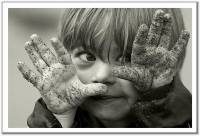 Кризист трёх лет: куда бежать и где спрятаться?